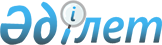 Об объявлении чрезвычайной ситуации природного характера местного масштаба
					
			Утративший силу
			
			
		
					Решение акима Каркаралинского района Карагандинской области от 29 июня 2022 года № 2. Зарегистрировано в Министерстве юстиции Республики Казахстан 7 июля 2022 года № 28730. Утратило силу решением акима Каркаралинского района Карагандинской области от 6 февраля 2023 года № 1
      Сноска. Утратило cилу решением акима Каркаралинского района Карагандинской области от 06.02.2023 № 1 (вводится в действие со дня его первого официального опубликования).
      В соответствии с подпунктом 13) пункта 1 статьи 33 Закона Республики Казахстан "О местном государственном управлении и самоуправлении в Республике Казахстан", статьей 48 и подпунктом 2) пункта 2 статьи 50 Закона Республики Казахстан "О гражданской защите", постановлением Правительства Республики Казахстан от 2 июля 2014 года № 756 "Об установлении классификации чрезвычайных ситуаций природного и техногенного характера", РЕШИЛ:
      1. Объявить чрезвычайную ситуацию природного характера местного масштаба на территории Каркаралинского района Карагандинской области.
      2. Руководителем ликвидации чрезвычайной ситуации назначить заместителя акима Каркаралинского района Т.Ж. Копжасарова.
      3. Контроль за исполнением настоящего решения оставляю за собой.
      4. Настоящее решение вводится в действие со дня его первого официального опубликования.
					© 2012. РГП на ПХВ «Институт законодательства и правовой информации Республики Казахстан» Министерства юстиции Республики Казахстан
				
      Аким Каркаралинского района

Е. Құсайын
